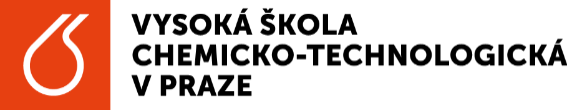 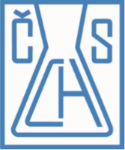 Závazná přihláška do
Soutěže o nejlepší studentskou práci v oboru analytické chemie „O cenu Karla Štulíka“v roce 2021Jméno a příjmení, titul: Katedra/Ústav, škola, adresa: Studium (Bc./Mgr.): 	Ročník: Kontakt (e-mail): 	Telefon: Název příspěvku: Vedoucí práce: Mám zájem o to, aby plný text mého příspěvku byl publikován v novém čísle České společnosti chemické věnovaném sympoziím, CCSSS, http://www.ccsss.cz/index.php/ccsss	ANO/NE	nehodící se škrtněteDatum:	Podpis:  Vyplněnou (oskenovanou) přihlášku adresovanou prof. Mestekovi zašlete elektronicky nejpozději 30. 12. 2020 na adresu oto.mestek@vscht.cz  a v kopii také prof. Barkovi na adresu barek@natur.cuni.czJako předmět zprávy uveďte: Štulík 2021